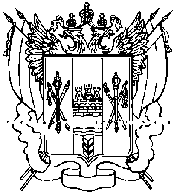 	Администрация Киевского сельского поселенияПОСТАНОВЛЕНИЕ            26.04 2017 г.                                                № 35                                         с.КиевкаВ целях обеспечения пожарной безопасности на территории Киевского сельского поселения, в соответствии с требованиями Федерального закона от 01.01.2001 "О пожарной безопасности", Федерального закона от 01.01.2001 "Об общих принципах организации местного самоуправления в Российской Федерации", Федерального закона от 01.01.2001 «Технический регламент о требованиях пожарной безопасности», ПОСТАНОВЛЯЮ:1. Утвердить Положение о проведении пожарно-профилактической работы в жилом секторе и на объектах с массовым пребыванием людей на территории Киевского сельского поселения (приложение).2. Рекомендовать руководителям предприятий и организаций объектов с массовым пребыванием людей независимо от форм собственности, проводить противопожарную пропаганду с работающим персоналом. Для проведения противопожарной пропаганды назначить приказами по организациям работников, прошедших обучение мерам пожарной безопасности по специальным программам, утвержденными соответствующими руководителями федеральных органов исполнительной власти и согласованными в порядке, установленном федеральным органом исполнительной власти, уполномоченным на решение задач в области пожарной безопасности.3. Инспектору по пожарной безопасности администрации Киевского сельского поселения проводить профилактическую работу с населением.4. Настоящее постановление подлежит размещению на официальном сайте Администрации Киевского сельского поселения.5. Контроль за исполнением настоящего постановления оставляю за собой.И.о.главы администрацииКиевского сельского поселения                                                                  Е.В.Мельникова  Приложение к постановлению администрацииКиевского сельского поселения№ 35 от 26.04.2017г.ПОЛОЖЕНИЕ
О ПРОВЕДЕНИИ ПРОФИЛАКТИЧЕСКОЙ РАБОТЫ В ЖИЛОМ СЕКТОРЕ
И НА ОБЪЕКТАХ С МАССОВЫМ ПРЕБЫВАНИЕМ ЛЮДЕЙ
НА ТЕРРИТОРИИ КИЕВСКОГО СЕЛЬСКОГО ПОСЕЛЕНИЯ1. Планирование профилактической работы по обеспечению выполнения первичных мер пожарной безопасности и организации пожарно-профилактической работы в жилом секторе и на объектах с массовым пребыванием людей на территории Киевского сельского поселения осуществляется на основе федеральных законов, постановлений Правительства Российской Федерации, приказов МЧС РФ и других нормативных правовых актов в области обеспечения первичных мер пожарной безопасности.
2. Планирование профилактической работы осуществляется заблаговременно для обеспечения пожарной безопасности населения, сохранения материальных ценностей и культурных ценностей от опасностей, возникающих при возникновении пожаров на территории поселения.
3. Цели профилактической работы:
1) повышение уровня противопожарной защиты жилого сектора;
2) минимизация материальных и социальных потерь от пожаров в жилых помещениях;
3) усиление роли и эффективности по профилактике пожаров в этой сфере;
4) принятие мер по устранению нарушений требований пожарной безопасности.
4. К объектам проведения профилактической работы относятся жилой сектор и учреждения с массовым пребыванием людей.
5. В ходе профилактической работы отрабатывается задача по комплексному использованию сил и средств по предупреждению пожаров и гибели людей при них в жилом секторе, привлечению заинтересованных надзорных органов, правоохранительных органов, а также общественности.
6. Ответственность за планирование и организацию пожарно-профилактической работы в жилом секторе и на объектах с массовым пребыванием людей возлагается на руководителей предприятий, организаций и учреждений поселения.Об организации пожарно-профилактической работы в жилом секторе и на объектах с массовым пребыванием людей на территории Киевского сельского поселения